ČETVRTAK, 23.4.2020.  Dobro jutro, dobar dan!   Eto nas u novom danu s novim zadacima. Posebno pohvaljujem one koji su jučer uzeli rukavice, vreće za smeće i očistili okoliš svoje kuće i obližnjih putova. Bravo! Bravo! Jučer je bio i Dan hrvatske knjige. Naime,  22. travnja obilježava se Dan hrvatske knjige, odlukom Sabora Republike Hrvatske od 1996. godine, u spomen na Marka Marulića koji je toga datuma 1501. godine dovršio Juditu. Istražite tko je bio Marko Marulić i o čemu govori njegovo djelo Judita. O njemu ćete učiti u višim razredima i srednjoj školi.PRIRODA I DRUŠTVO Jučer ste upoznali biljke u šumi. O drveću smo puno govorili i ranije. Proučite slajdove koje ste u Školi na Trećem već vidjeli. Upoznajemo životinje u šumi.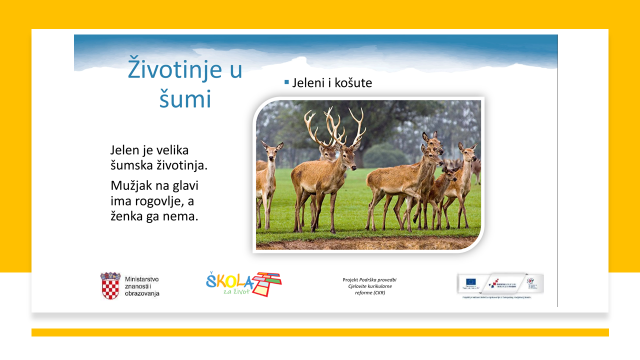 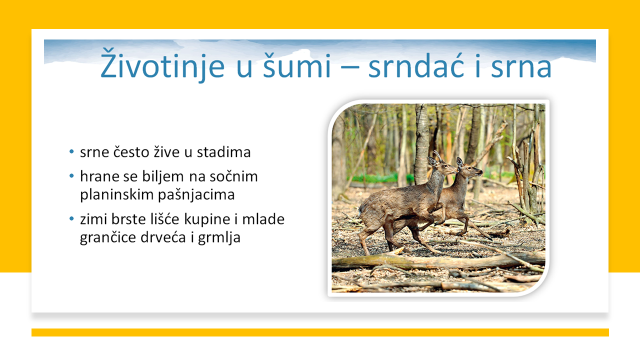 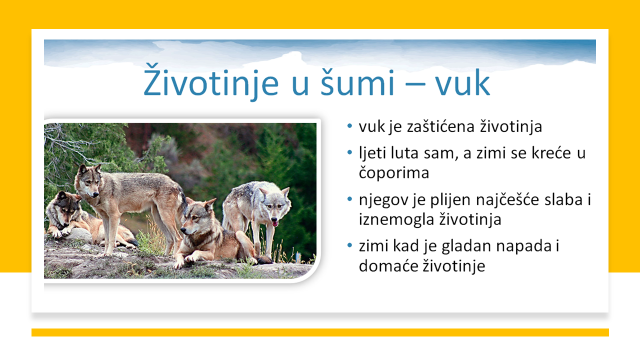 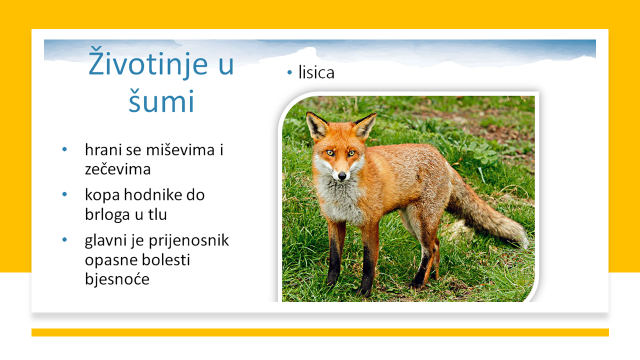 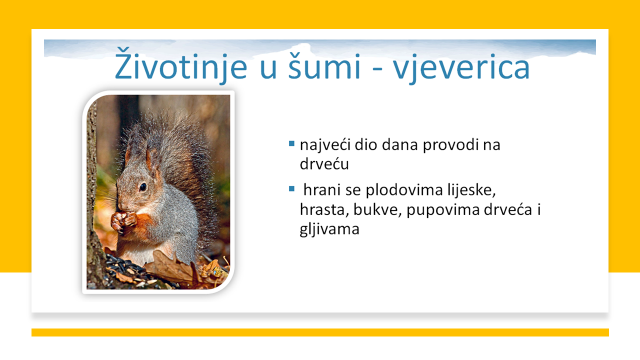 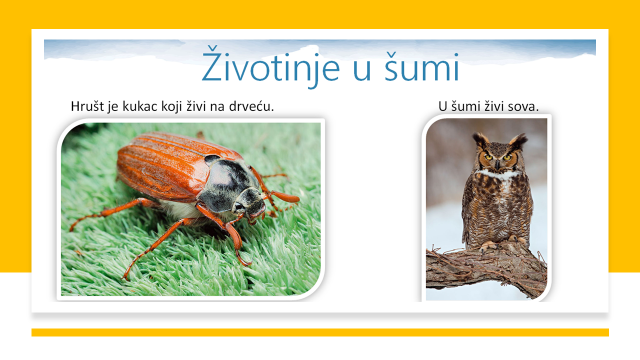 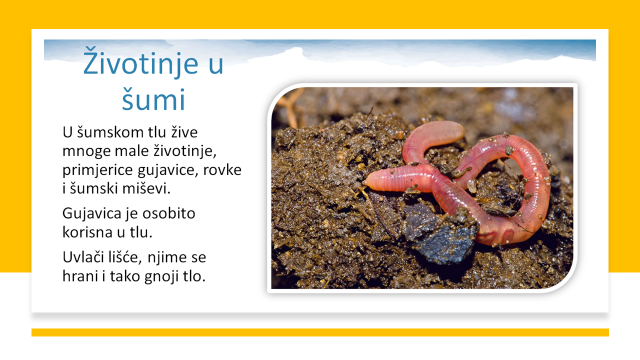 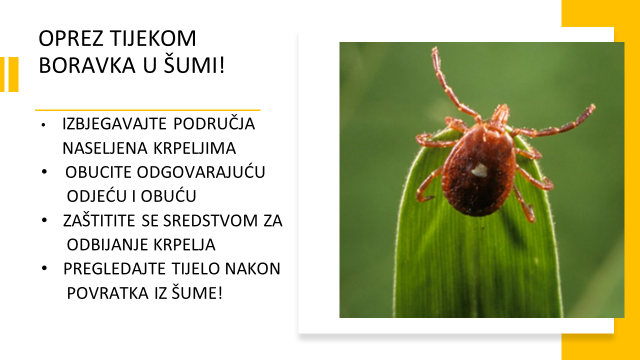  Pročitajte što o životinjama u šumi piše u udžbeniku na 44. i 45. str. U bilježnicu napišite naslov Životinje u šumi, a zatim o svakoj životinji koja je napisana debljim slovima napišite dva pitanja.Pitanja će ti služiti pri ponavljanju gradiva.Nakon toga sve ponovite uz kvizove:Životinje u šumi - kvizŽivotna zajednica - šumaŠuma U bilježnicu sastavite križaljku od 8 pojmova u kojoj će biti biljke i životinje u šumi. Ne zaboravite napisati objašnjenje pojma.Fotografirajte u bilježnici pitanja i križaljku pa mi pošaljite na uvid (na moju adresu preko WhatsAppa).HRVATSKI JEZIK  Pročitajte priču Nade Iveljić, Od stabla šuma.                              Od stabla šuma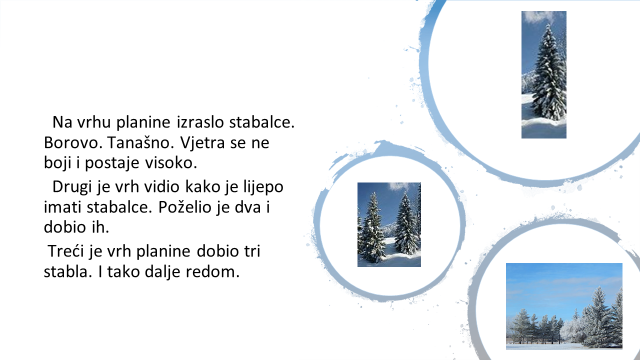 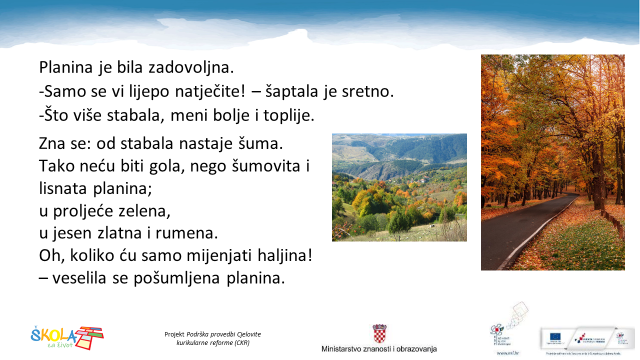  U bilježnicu napišite naslov priče i ime spisateljice. Zatim napišite redoslijed događaja.Odredi  brojevima od 1 do 6 redoslijed događaja u priči i tim redom ih prepiši u bilježnicu.-- Planina je bila zadovoljna.                          ​-- Stabalce je izraslo na vrhu planine.​-- Treći vrh dobio je tri stabalca.    ​-- Bilo je to borovo stabalce.​-- Planina se veselila mijenjanju haljina.       ​-- Drugi je vrh poželio dva stabalca.​  Prepiši u bilježnicu rečenice u upravnom govoru. Zatim krenite na sastavak. Naslov odredite sami. (Možda: Šuma u proljeće )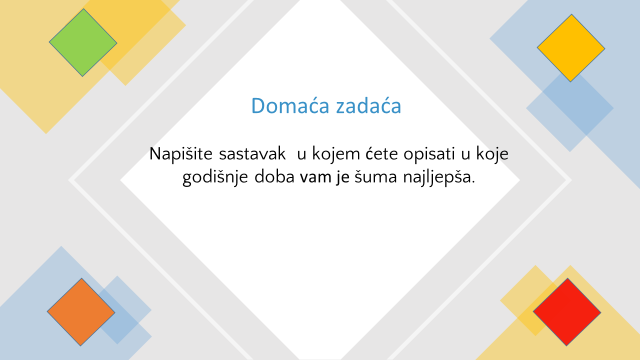     I ne zaboravite na čitanje lektire! Uskoro stižu zadaci. Bambi nam se baš uklapa u temu o šumi. MATEMATIKA  Naučili ste pisano dijeliti peteroznamenkaste brojeve s jednoznamenkastim. Podsjetite se na skraćeni postupak. Molim vas da pažljivo čitate zadatke i pazite da rezultate provjerite množenjem (tamo gdje piše).Riješite zadatke u radnoj bilježnici na 103. i 104. str. te 98. str. u zbirci zadataka.Podsjetnik: kad tražimo trećinu, dijelimo s 3.Nakon rada u radnoj bilježnici izvršite samoprocjenu. Nacrtajte smajlić na 104. str. u radnoj bilježnici.   Dijelim bez teškoća i provjeravam množenjem brzo i točno. Uvijek pazim na ostatak. 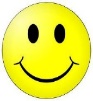  Dijelim bez teškoća, ali malo sporije. Ponekad se zabunim u tablici množenja i dijeljenja. Provjeravam množenjem, ponekad zaboravim dodati ostatak.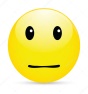  Imam poteškoća u pisanom dijeljenju. Nisam sigurna/an u postupku.  Moram još puno vježbati.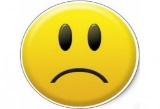  Riješene zadatke u radnoj bilježnici fotografiraj i pošalji mi preko WhatsAppa na pregled (meni na uvid, ne u grupu).TZKVježbamo uz sportaše u Školi na Trećem. Izađite u dvorište i izvedite:30 bacanja i hvatanja lopte u zid20 puta preskočite prepreku koju ste sami odredili30 puta preskočite kratku vijaču u mjestu20 puta napravite premet strance („zvijezdu“)Prije izvođenja navedenih motoričkih gibanja, izvršite nekoliko vježbi zagrijavanja po vašem izboru.                                                        Budite mi dobro!                                                                     uč. Pavica